PROBLEMI INSTALLAZIONE PATCH OXFORD    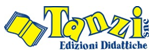 Cliccare su STARTPannello di controlloCercare in programmi e aprire FLASH PLAYERAvanzateImpostazione posizione attendibileAggiungiAggiungi cartellaSelezionare disco C , cercare cartella PROGRAMMI “OXFORD UNIVERSITY PRESS”(Se non la trovate evidenziare anche solo tutto il DISCO “C”,posizionarsi sopra quindi evidenziare la cartella OXFORD UNIVERSITY PRESS oppure tutto il DISCO “C” o cmq dove è installatoChiudi e aggiungiAPRIRE ITOOLS E TUTTO DOVREBBE FUNZIONARE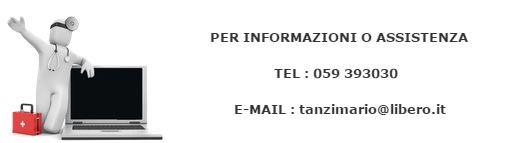 